OFLAMERON - technology for learning foreign words      http://www.shmeleff.comPrint the tape with the text (text box). The student must correctly divide the tape into fragments and make of them a phrase in Spanish abrir un depósito - open a depositabrirundepósito - remove spacesdeabrirsitounpó - rearrange the fragments of wordsTape for printingYou need to cut the tape into fragments, and to make a phrase “abrir un depósito”alquilar un coche - rent a caralquilaruncoche - remove spaceschealquiruncola - rearrange the fragments of wordsTape for printingYou need to cut the tape into fragments, and to make a phrase “alquilar un coche”obtener dinero en efectivo - get cashobtenerdineroenefectivo - remove spacesroenedinobtenerefectivo - rearrange the fragments of wordsTape for printingYou need to cut the tape into fragments, and to make a phrase “obtener dinero en efectivo”dos entradas - two ticketsdosentradas - remove spacesdasentrados - rearrange the fragments of wordsTape for printingYou need to cut the tape into fragments, and to make a phrase “dos entradas”How to learn. Examplellamar a un taxi - call a taxillamarauntaxi - remove spacesunxitallamara - rearrange the fragments of wordsTape for printingYou need to cut the tape into fragments, and to make a phrase “llamar a un taxi”dos días - two daysdosdías - remove spacesasdosdí - rearrange the fragments of wordsTape for printingYou need to cut the tape into fragments, and to make a phrase “dos días”cómo llegar - how to reachcómollegar - remove spaceslegcólarmo - rearrange the fragments of wordsTape for printingYou need to cut the tape into fragments, and to make a phrase “cómo llegar”enviar un mensaje - send a messageenviarunmensaje - remove spacesmenviarenunsaje - rearrange the fragments of wordsTape for printingYou need to cut the tape into fragments, and to make a phrase “enviar un mensaje”cuánto es - how much iscuántoes - remove spacesántoescu - rearrange the fragments of wordsTape for printingYou need to cut the tape into fragments, and to make a phrase “cuánto es”cómo llegar - how to getcómollegar - remove spacesollcóegarm - rearrange the fragments of wordsTape for printingYou need to cut the tape into fragments, and to make a phrase “cómo llegar”para el equipaje - to luggageparaelequipaje - remove spacesuipeleqparaaje - rearrange the fragments of wordsTape for printingYou need to cut the tape into fragments, and to make a phrase “para el equipaje”    See http://www.shmeleff.com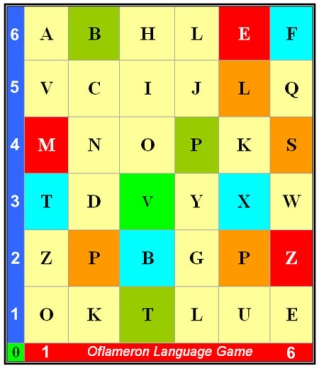 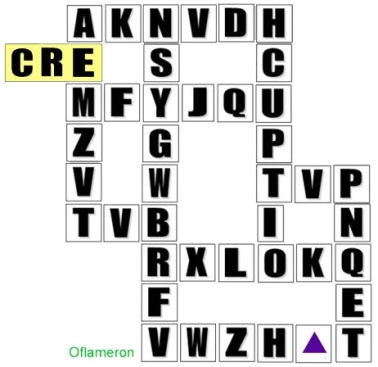 para obtener una visa - to obtain a visaparaobtenerunavisa - remove spacesrusapanaviraobtene - rearrange the fragments of wordsTape for printingYou need to cut the tape into fragments, and to make a phrase “para obtener una visa”obtener asesoramiento - get adviceobtenerasesoramiento - remove spacesmientosestenoberaora - rearrange the fragments of wordsTape for printingYou need to cut the tape into fragments, and to make a phrase “obtener asesoramiento”How to learn. Example 2You need to cut the tape into fragments, and to make a phrase “appeler un taxi”la contraseña para conectarse - password to connectlacontraseñaparaconectarse - remove spacesseñectalacontraaparaconrse - rearrange the fragments of wordsTape for printingYou need to cut the tape into fragments, and to make a phrase “la contraseña para conectarse”encender la luz - turn on the lightencenderlaluz - remove spacesluzenderlacen - rearrange the fragments of wordsTape for printingYou need to cut the tape into fragments, and to make a phrase “encender la luz”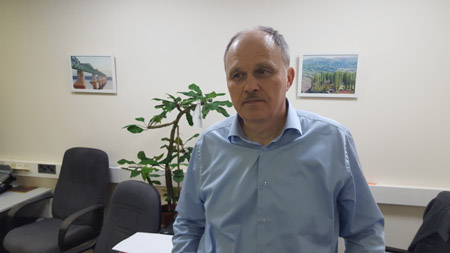 © by Valery V Shmeleff  http://www.shmeleff.com  http://www.oflameron.ru Blog  http://bretell.blogspot.com/ 